Western Australia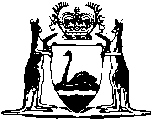 Marine and Harbours Act 1981Marine and Harbours (Fuelling) Regulations 1985Western AustraliaMarine and Harbours (Fuelling) Regulations 1985Contents1.	Citation	12.	Interpretation	13.	Fuelling installations and operations require licence or approval	14.	Removal of unlawful installations	2Notes	Compilation table	3Defined termsWestern AustraliaMarine and Harbours Act 1981Marine and Harbours (Fuelling) Regulations 19851.	Citation 		These regulations may be cited as the Marine and Harbours (Fuelling) Regulations 1985 1.2.	Interpretation 		In these regulations unless the contrary intention appears — 	fuelling means providing fuel for use in the propulsion of marine craft.3.	Fuelling installations and operations require licence or approval 		A person shall not — 	(a)	erect an installation, structure or other thing on a departmental area or on departmental land for the purpose of carrying on the business of fuelling; or	(b)	carry on the business of fuelling on a departmental area or on departmental land,		unless he does so — 	(c)	under a licence issued under the Jetties Act 1926; or	(d)	with, and in accordance with, the written permission of the General Manager or a person appointed by the General Manager to give such permission.	Penalty: $500.4.	Removal of unlawful installations 		Any installation, structure or other thing erected contrary to regulation 3 may be removed by the Department or by a person acting on behalf of the Department, and the Department may, by action in a court of competent jurisdiction, recover the cost and expenses of such removal from the person who erected the installation, structure or thing or who had control over it before it was removed.Notes1	This is a reprint as at 19 March 2004 of the Marine and Harbours (Fuelling) Regulations 1985.  The following table contains information about those regulations and any reprint. Compilation tableDefined terms[This is a list of terms defined and the provisions where they are defined.  The list is not part of the law.]Defined term	Provision(s)fuelling	2CitationGazettalCommencementMarine and Harbours (Fuelling) Regulations 198513 Sep 1985 p. 355813 Sep 1985Reprint 1: The Marine and Harbours (Fuelling) Regulations 1985 as at 19 Mar 2004Reprint 1: The Marine and Harbours (Fuelling) Regulations 1985 as at 19 Mar 2004Reprint 1: The Marine and Harbours (Fuelling) Regulations 1985 as at 19 Mar 2004